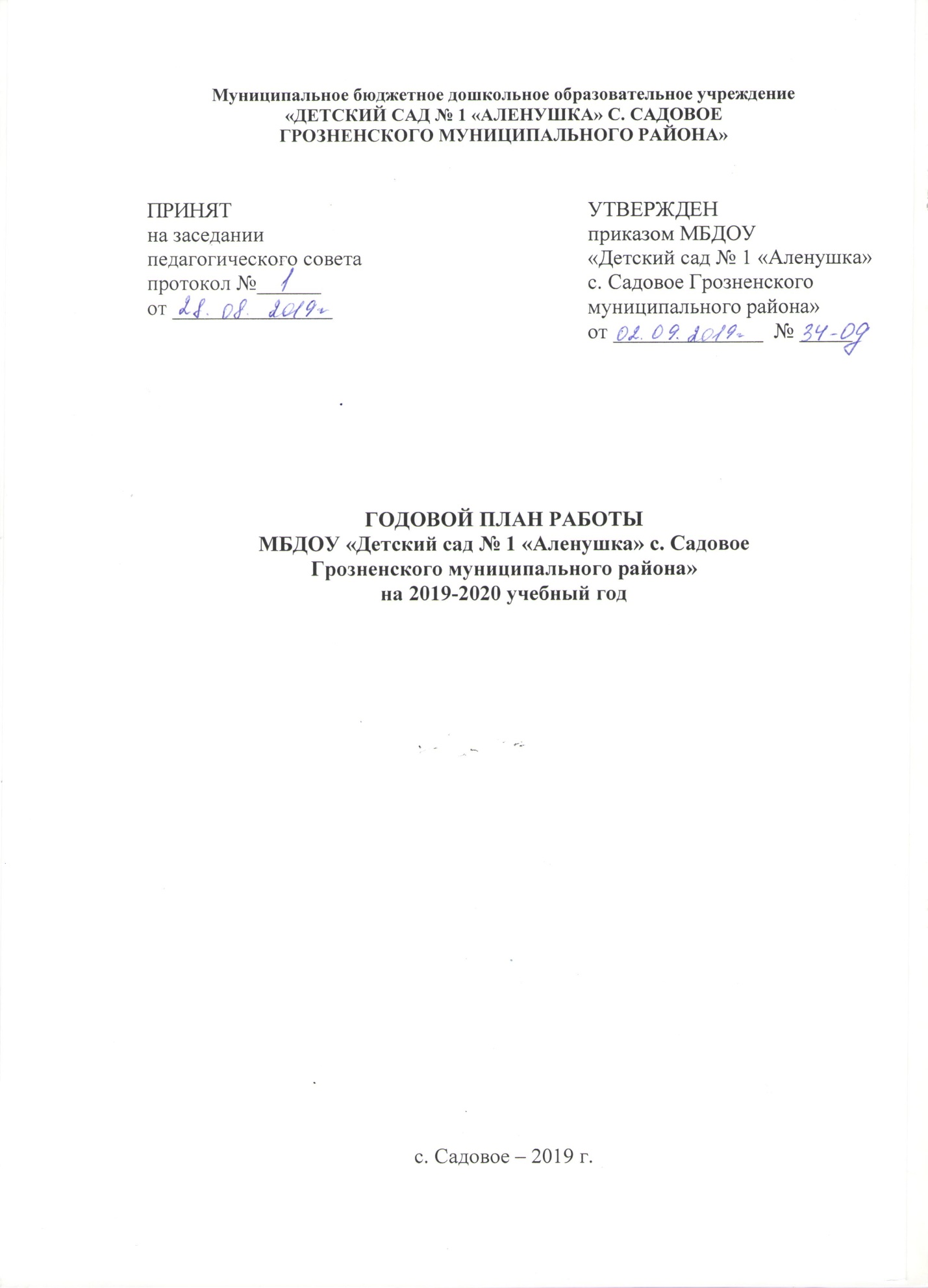  1.Общая характеристика ДОУ     Муниципальное бюджетного дошкольное образовательное учреждение «Детский сад № 1 «Аленушка» с. Садовое Грозненского муниципального района» выполняет обще-развивающие функции. 2.Инфомационный раздел2.1 Общие сведения о ДОУ1. Наименование учреждения: МБДОУ Детский сад № 1 «Аленушка» с. Садовое  Грозненского муниципального района».2.Адрес: ЧР, Грозненский муниципальный район,                                с.Садовое ул. Заветная, 26. 3. Год основание: 2017год4.Учредитель: МУ УДО Грозненского муниципального района.5. Количество групп:  36. Режим работы: пятидневная рабочая неделя, 12 часов (с 07.00 до 19.00) 7. Основное направление работы: Умственного, нравственного, эстетического, физического, трудового, экологического и правового воспитания, а также развитие предпосылок к учебной деятельности, достижение воспитанниками готовности к школе. 8. Програмное обеспечение: Образовательная программа «Детский сад № 1 «Аленушка» с. Садовое Грозненского муниципального района» разработана на основании примерной основной образовательной программы дошкольного образования «От рождения до школы» Н.Е. Вераксы.Цель: Всестороннее формирование личности ребенка с учетом его физического, психического развития, индивидуальных возможностей и способностей,Задачи на 2019-2020 учебный годРазвитие навыков разговорной речи через все виды детской деятельности.Осуществление целостного подхода к оздоровлению и укреплению здоровья воспитанников.СентябрьОктябрьНоябрьДекабрьЯнварьФевральМартАпрельМай№ГруппаНазвание1Младшая группа«Медвежата» 2Средняя группа«Лисята»3Старшая группа«Зайчата»№ п/пВид деятельностиДата Ответственные Ответственные Ответственные  Результат1. Работа с кадрами1. Работа с кадрами1. Работа с кадрами1. Работа с кадрами1. Работа с кадрами1. Работа с кадрами1. Работа с кадрами1.1.Комплектование, тарификация, формирование штатного расписания на учебный год1 неделяЗаведующийЗаведующийЗаведующийПриказ1.2.Помощь воспитателям в планировании и оформлении рабочей документации Август  4 неделяСтарший воспитательСтарший воспитательСтарший воспитатель1.3.Составление расписания организации ООД, режима дня и графика наблюдения и анализа за педагогическим процессом ООД в ДОУ на 2019-2020 учебный год1 неделяЗаведующий, старший воспитательЗаведующий, старший воспитательЗаведующий, старший воспитатель2.Организационно – педагогическая работа2.Организационно – педагогическая работа2.Организационно – педагогическая работа2.Организационно – педагогическая работа2.Организационно – педагогическая работа2.Организационно – педагогическая работа2.Организационно – педагогическая работа2.1.Педагогический совет № 01 (установочный) 1. Принятие- годового плана работы на 2019-2020 учебный год с приложениями (план работы с родителями, план работы старшего воспитателя);-основной образовательной программы ДОУ;-расписания ООД;-режима дня;-годового календарного графика;-годового учебного плана;-программы повышения профессионального мастерства педагогических работников;-планы работы, режима и графика работы консультативного пункта;-плана преемственности со школой;-плана работы по трудовому воспитанию.2.Об утверждении локальных актов (Положений, Правил) ДОУАвгуст  4 неделя Заведующий,старший воспитатель Заведующий,старший воспитатель Заведующий,старший воспитатель    Протокол2.2.Смотр-конкурс:«Готовность групп к началу учебного года»1 неделяСостав  комиссииСостав  комиссииСостав  комиссииПриказ,  положение карточки, справка2.3.Консультации для воспитателей «Адаптация дошкольников при поступлении в ДОУ»2 неделяСтарший воспитательСтарший воспитательСтарший воспитательРегистрация в журнале 2.4.Проведение педагогической диагностики 4 неделяВоспитателиВоспитателиВоспитателиСправка,карты3. Контроль4.Мероприятия с детьми3. Контроль4.Мероприятия с детьми3. Контроль4.Мероприятия с детьми3. Контроль4.Мероприятия с детьми3. Контроль4.Мероприятия с детьми3. Контроль4.Мероприятия с детьми3. Контроль4.Мероприятия с детьми4.1.День знаний.               Экскурсия в школу1 неделяВоспитатели старшей группыВоспитатели старшей группыВоспитатели старшей группыОтчет, фотоотчет4.2.Мероприятия, посвященные Дню чеченской женщины.3 неделяВоспитателиВоспитателиВоспитателиОтчет, фотоотчет4.3.Утренник ко Дню воспитателя и всех дошкольных работников.4 неделяВоспитателиВоспитателиВоспитателиОтчет, фотоотчет5. Работа с родителями5. Работа с родителями5. Работа с родителями5. Работа с родителями5. Работа с родителями5. Работа с родителями5. Работа с родителями5.1.Заключение договоров с родителямиВ течении месяцаВ течении месяцаЗаведующийЗаведующий5.2.Составление сведений о детях и родителях.В течении месяцаВ течении месяцаВоспитателиВоспитатели5.3.Общее родительское собрание № 011. Организация работы ДОУ по обеспечению безопасного пребывания детей на территории учреждения.2. Особенности адаптационного периода.3. Выборы родительского комитета.4.Принятие локальных актов.Август           4 неделяАвгуст           4 неделяЗаведующийЗаведующийПротокол5.4.Оформление родительских уголков в группахВ течении месяцаВ течении месяцаВоспитатели группВоспитатели группРодительский уголок  5.5.Заседание родительского комитета № 011.Ознакомление с годовыми задачами ДОУ на 2019-2020 учебный год.2. Утверждение плана работы родительского комитета ДОУ на 2019-2020 учебный год.3. Исполнение нормативно-правовых документов, как одно из условий организации сотрудничества детского сада и семьи.2 неделя2 неделя Председатель родительского комитета Председатель родительского комитетаПротокол6. Административно-хозяйственная работа6. Административно-хозяйственная работа6. Административно-хозяйственная работа6. Административно-хозяйственная работа6. Административно-хозяйственная работа6. Административно-хозяйственная работа6. Административно-хозяйственная работа6.1. Работа по благоустройству территорииВ течении месяцаВ течении месяцаВ течении месяцаЗавхоз6.2.Инструктажи по ОТ, ТБ,  ПБ и охране жизни и здоровья детейВ течении годаВ течении годаВ течении годаЗаведующий, завхоз  Регистрация в журнале6.3.Анализ маркировки мебели  в группах ДОУ1 неделя1 неделя1 неделяМедицинская сестра,завхозСправка6.4. Общее собрание трудового коллектива № 01 «Готовность ДОУ к началу учебного года»   Август  4 неделя   Август  4 неделя   Август  4 неделяЗаведующий,завхоз Протокол№ п/пВид деятельностиДатаДатаОтветственныеОтветственныеРезультатРезультат1. Работа с кадрами 1. Работа с кадрами 1. Работа с кадрами 1. Работа с кадрами 1. Работа с кадрами 1. Работа с кадрами 1. Работа с кадрами 1. Работа с кадрами 1.1.Консультация для воспитателей:         «Трудовое воспитание детей дошкольного возраста средствами игровой деятельности»1 неделя1 неделяСтарший воспитательСтарший воспитательРегистрация в журналеРегистрация в журнале1.2.Консультация для воспитателей:              «Как учить дошкольника задавать вопросы»3 неделя3 неделяСтарший воспитательСтарший воспитательРегистрация в журналеРегистрация в журнале1.3.Семинар-практикум для педагогов«Формирование умения строить диалог»4 неделя4 неделяСтарший воспитательСтарший воспитательПротоколПротокол2. Организационно – педагогическая работа2. Организационно – педагогическая работа2. Организационно – педагогическая работа2. Организационно – педагогическая работа2. Организационно – педагогическая работа2. Организационно – педагогическая работа2. Организационно – педагогическая работа2. Организационно – педагогическая работа2.2.Педагогический совет № 02 Тема: «Развитие навыков разговорной речи через все виды детской деятельности»1. Итоги тематического контроля «Развития речи детей в условиях ДОУ». 2. Презентации дидактического пособия по развитию речи.Педагогический совет № 02 Тема: «Развитие навыков разговорной речи через все виды детской деятельности»1. Итоги тематического контроля «Развития речи детей в условиях ДОУ». 2. Презентации дидактического пособия по развитию речи.4 неделя4 неделяЗаведующий,старший воспитатель Заведующий,старший воспитатель    Протокол   Протокол2.1.Открытое ООД  в старшей группе «Зайчата». Тема: «Полезные овощи и фрукты». Познавательное развитие3 неделя3 неделяВоспитатели старшей группыВоспитатели старшей группыКонспект занятия, самоанализ, протоколКонспект занятия, самоанализ, протокол2.2.Обновление материалов из опыта работа на сайте ДОУ среди родителей воспитанников.4 неделя4 неделяОтветственный за ведение сайтаОтветственный за ведение сайта 3. Контроль 3. Контроль 3. Контроль 3. Контроль 3. Контроль 3. Контроль 3. Контроль 3. Контроль3.1.Оперативный контроль:  - Санитарное состояние групп; - Ведение документации в группах; - Организация оздоровительной работы с детьми; - Реализация совместной деятельности в течении дня.1 неделя2 неделя3 неделя   4 неделя1 неделя2 неделя3 неделя   4 неделяСтарший воспитательСтарший воспитательКарты контроляКарты контроля4.Мероприятия с детьми4.Мероприятия с детьми4.Мероприятия с детьми4.Мероприятия с детьми4.Мероприятия с детьми4.Мероприятия с детьми4.Мероприятия с детьми4.Мероприятия с детьми4.1.День города Грозного  1 неделя  1 неделяВоспитателигруппВоспитателигруппОтчет, фотоотчетОтчет, фотоотчет4.2.Выставка поделок из природного материала «Дары осени»     3 неделя   3 неделяВоспитателиВоспитателиПоложение,      приказ,отчетПоложение,      приказ,отчет4.3. Праздник «Осень,осень в гости просим»   4 неделя   4 неделяВоспитателиВоспитателиОтчет,фотоотчетОтчет,фотоотчет5.Работа с родителями5.Работа с родителями5.Работа с родителями5.Работа с родителями5.Работа с родителями5.Работа с родителями5.Работа с родителями5.Работа с родителями5.1.Консультация для родителей: «Адаптация ребенка к режиму питания в детском саду»2 неделя2 неделяМедицинская сестраМедицинская сестраРегистрация в журналеРегистрация в журнале5.2.Консультация для родителей: «Игрушка в жизни ребенка» 3 неделя3 неделяСтарший воспитательСтарший воспитательРегистрация в журналеРегистрация в журнале6. Административно-хозяйственная работа6. Административно-хозяйственная работа6. Административно-хозяйственная работа6. Административно-хозяйственная работа6. Административно-хозяйственная работа6. Административно-хозяйственная работа6. Административно-хозяйственная работа6. Административно-хозяйственная работа6.1.Подготовка к отопительному сезону1 неделя1 неделяЗавхоз Завхоз ПриказПриказ6.2.Оформление наглядной информации, стендов, памяток по текущим управленческим вопросам1 неделя1 неделяСтарший воспитательСтарший воспитатель6.3.Замена столовой посуды в группах   4 неделя   4 неделяМедицинская сестра, заведующийМедицинская сестра, заведующий№ п/пВид деятельностиДатаОтветственныеРезультат1. Работа с кадрами 1. Работа с кадрами 1. Работа с кадрами 1. Работа с кадрами 1. Работа с кадрами 1.1.Обсуждение действия персонала в ЧС, при угрозе террористических актов1 неделяЗаведующийБеседа1.2.Работа воспитателей по самообразованию 2 неделяВоспитателиБеседа2. Организационно – педагогическая работа2. Организационно – педагогическая работа2. Организационно – педагогическая работа2. Организационно – педагогическая работа2. Организационно – педагогическая работа2.1.Тематический контроль«Речевое развитие дошкольников  в условиях ДОУ»1 неделяСостав      комиссииПриказ, план, карточки, справка2.2.Открытое  ООД во второй младшей группе  «Медвежата». Область: Речевое развитие. Тема: «В гостях у сказки»2 неделяВоспитатели младшей группы Конспект занятия, самоанализ. протокол 3. Контроль 3. Контроль 3. Контроль 3. Контроль 3. Контроль3.1.Оперативный контроль:  - Санитарное состояние групп; - Ведение документации в группах; - Соблюдение режима дня с учетом специфики сезона; - Предметно-развивающая среда по развитию речи.1 неделя2 неделя3 неделя   4 неделяСтарший воспитательКарты контроля4.Мероприятия с детьми4.Мероприятия с детьми4.Мероприятия с детьми4.Мероприятия с детьми4.Мероприятия с детьми4.1.День матери  3 неделяВоспитателиОтчет, фотоотчет                                          5.Работа с родителями                                          5.Работа с родителями                                          5.Работа с родителями                                          5.Работа с родителями                                          5.Работа с родителями5.1.Оформление наглядной агитации «Уголок для родителей»2 неделяВоспитателиСтенд5.2.Консультация для родителей «Игры, которые можно провести дома с детьми» 3 неделяСтарший воспитательРегистрация в журнале6. Административно-хозяйственная работа6. Административно-хозяйственная работа6. Административно-хозяйственная работа6. Административно-хозяйственная работа6. Административно-хозяйственная работа6.1.Подготовка здания к зиме, уборка территории1 неделяКоллектив,  завхоз Отчет6.2.Разработка плана профилактических мероприятий по ОРЗ и гриппу   3 неделяМедицинская сестраПлан№ п/пВид деятельностиДатаОтветственныеРезультат1. Работа с кадрами1. Работа с кадрами1. Работа с кадрами1. Работа с кадрами1. Работа с кадрами1.1.Работа воспитателей по самообразованию    2 неделяВоспитателиБеседа2. Организационно – педагогическая работа2. Организационно – педагогическая работа2. Организационно – педагогическая работа2. Организационно – педагогическая работа2. Организационно – педагогическая работа2.1.Консультация для воспитателей: «Прогулка как средство разностороннего развития детей»2 неделяМедицинская  сестраРегистрация в журнале3.Контроль  3.Контроль  3.Контроль  3.Контроль  3.Контроль  3.1. Оперативный контроль:         - Санитарное состояние.- Ведение документации в группах.- Подготовка воспитателей к ООД.- Работа с родителями.1 неделя2 неделя3 неделя4 неделяСтарший воспитательКарты контроля4.Мероприятия с детьми4.Мероприятия с детьми4.Мероприятия с детьми4.Мероприятия с детьми4.Мероприятия с детьми4.1.Праздник Новый год   4неделяВоспитателиОтчет, фотоотчет5.Работа с родителями5.Работа с родителями5.Работа с родителями5.Работа с родителями5.Работа с родителями5.1.Консультация для родителей: «Новый год-любимый праздник !»    2 неделя ВоспитателиРегистрация в журнал5.2.Заседание родительского комитета № 021.Привлечение родителей к проведению Новогодних утренников и дежурства на мероприятиях, посвященных Новому году.2. Анализ заболеваемости детей за 1-е полугодие 2019-2020  учебного года3 неделяВоспитатели, члены РКПротокол5.3.Групповые родительские собранияПо плану воспитателей    ВоспитателиПротоколы   6. Административно-хозяйственная работа6. Административно-хозяйственная работа6. Административно-хозяйственная работа6. Административно-хозяйственная работа6. Административно-хозяйственная работа6.1.Инструктаж: «Техника безопасности во время проведения новогодних ёлок»1 неделяЗавхоз  Регистрация в журнале№ п/п№ п/пВид деятельностиДатаОтветственныеРезультат1. Работа с кадрами1. Работа с кадрами1. Работа с кадрами1. Работа с кадрами1. Работа с кадрами1. Работа с кадрами1.1.1.1. Инструктаж: «Профилактика гриппа в ДОУ в период эпидемиологического неблагополучия»1  неделяМедицинская сестраРегистрация в журнале1.2.1.2.Консультация для воспитателей: «Оказание помощи педагогам оформление плана по самообразованию» 3 неделяСтарший воспитателейРегистрация в журнале2. Организационно-педагогическая работа2. Организационно-педагогическая работа2. Организационно-педагогическая работа2. Организационно-педагогическая работа2. Организационно-педагогическая работа2. Организационно-педагогическая работа2.1.2.1.Консультация для воспитателей: «Значение сказки в развитии ребенка младшего дошкольного возраста»1 неделяСтарший воспитатель   Регистрация в журнале                                                    3.Контроль                                                    3.Контроль                                                    3.Контроль                                                    3.Контроль                                                    3.Контроль                                                    3.Контроль3.1.3.1.Оперативный контроль:                      - Санитарное состояние.                                - Ведение документации.                                      - План воспитательно-образовательной работы с детьми.                               - Трудовая деятельность.1 неделя2 неделя3 неделя4 неделяСтарший воспитательКарты контроля4.Воспитательные мероприятия с детьми4.Воспитательные мероприятия с детьми4.Воспитательные мероприятия с детьми4.Воспитательные мероприятия с детьми4.Воспитательные мероприятия с детьми4.Воспитательные мероприятия с детьми4.1.Конкурс рисунков «Зимушка-зима» Конкурс рисунков «Зимушка-зима» 3  неделяВоспитатель старшей группы   Отчет, фотоотчет  5.Взаимодействие с родителями5.Взаимодействие с родителями5.Взаимодействие с родителями5.Взаимодействие с родителями5.Взаимодействие с родителями5.Взаимодействие с родителями5.1.5.1. Памятка для родителей «Будущий первоклассник»1 неделяСтарший воспитательПамятка5.25.2Консультация для родителей: «Здоровый образ жизни дошкольника»2 неделяСтарший воспитательРегистрация в журнале                              6. Административно-хозяйственная работа                              6. Административно-хозяйственная работа                              6. Административно-хозяйственная работа                              6. Административно-хозяйственная работа                              6. Административно-хозяйственная работа                              6. Административно-хозяйственная работа6.1.6.1.Состояние охраны труда на пищеблоке1 неделяЗаведующий, комиссия по ОТОтчет№ п/пВид деятельностиДатаОтветственныеРезультат1. Работа с кадрами1. Работа с кадрами1. Работа с кадрами1. Работа с кадрами1. Работа с кадрами1.1. Работа по составлению инструкций и обновлению инструктажей1 неделяЗаведующийИнструкции2. Организационно-педагогическая работа2. Организационно-педагогическая работа2. Организационно-педагогическая работа2. Организационно-педагогическая работа2. Организационно-педагогическая работа2.1.Открытое ООД в старшей группе  «Зайчата». Познавательное  развитие Тема: «Времена года»2 неделяВоспитатели старшей группы,Конспект,самоанализ,Протокол2.2.Семинар-практикум «Играем вместе с детьми»3 неделяСтарший воспитательПротокол,фотоотчет2.3.Тематический контроль:«Обеспечение здоровьесберегающих технологий в группах ДОУ»1 неделяЗаведующий, старший воспитательПриказ, план, карточки, справка   2.4.Педагогический совет № 03. Тема: «Созданиездоровьесберегающего пространства в условиях детского сада»1. Итоги тематического контроля «Обеспечение здоровьесберегающих технологий в группах». 2. О личностно-ориентированных технологиях в ДОУ.3. Принятии Положения о порядке проведения самообследования.4 неделяЗаведующий, старший воспитательПротокол3. Контроль3. Контроль3. Контроль3. Контроль3. Контроль3.1.Оперативный контроль:    - Санитарное состояние.- Ведение документации на группах.- Организация питания - Проведение закаливающих процедур.1 неделя2 неделя3 неделя   4 неделяСтарший воспитательКарты контроля4.Мероприятия с детьми4.Мероприятия с детьми4.Мероприятия с детьми4.Мероприятия с детьми4.Мероприятия с детьми4.1.Изготовление открыток для пап. 1 неделяВоспитатели Отчет4.2. Мероприятия посвященные Дню Защитника Отечества.2 неделяВоспитателиПриказ, отчет, фотоотчет                         5. Работа с родителями                         5. Работа с родителями                         5. Работа с родителями                         5. Работа с родителями                         5. Работа с родителями5.1.Консультация для родителей: «Дисциплина на улице – залог безопасности .2 неделяСтарший воспитательРегистрация в журнале5.2.Заседание родительского комитета № 031.Формы взаимодействия педагогов и родителей в вопросах воспитания, обучения и развития дошкольников.2. Организация и проведение праздников: 23 февраля День защитника Отечества.  3 неделя  Председатель РКПротокол6. Административно-хозяйственная работа6. Административно-хозяйственная работа6. Административно-хозяйственная работа6. Административно-хозяйственная работа6. Административно-хозяйственная работа6.1.Проверка сохранности имущества и санитарного состояния в ДОУВ течении месяцаЗавхоз,   медицинская сестраОтчет№ п/пВид деятельностиДатаОтветственныеРезультат1. Работа с кадрами1. Работа с кадрами1. Работа с кадрами1. Работа с кадрами1. Работа с кадрами1.1. Работа по составлению инструкций и обновлению инструктажей1 неделяЗаведующий  Инструкции2. Организационно-педагогическая работа2. Организационно-педагогическая работа2. Организационно-педагогическая работа2. Организационно-педагогическая работа2. Организационно-педагогическая работа2.1.Консультация для воспитателей: «Речевое развитие дошкольников» 2 неделяСтарший воспитательРегистрация в журнале3. Контроль3. Контроль3. Контроль3. Контроль3. Контроль3.1.Оперативный контроль:    - Санитарное состояние.- Ведение документации на группах.- Соблюдение режима дня. - Проведение закаливающих процедур1 неделя 2 неделя3 неделя   4 неделяСтарший воспитатель  Карточки4.Мероприятия с детьми4.Мероприятия с детьми4.Мероприятия с детьми4.Мероприятия с детьми4.Мероприятия с детьми4.1.Конкурс рисунков «Моя мама лучше всех» 1 неделяВоспитатели Положение. фото, отчет4.2. Утренник посвященный  международному женскому дню «8 Марта!»2 неделяВоспитателиПриказ, справка, фотоотчет4.3.Тематические беседы в старшей группе ко дню принятия Конституции ЧР4 неделяВоспитатель    Отчет 5.Работа с родителями5.Работа с родителями5.Работа с родителями5.Работа с родителями5.Работа с родителями5.1.Привлечение мам к участию в празднике 2 неделяВоспитателиОтчет5.2Консультация для родителей:  «Причины плохого поведения ребенка» 3 неделяСтарший воспитатель6. Административно-хозяйственная работа6. Административно-хозяйственная работа6. Административно-хозяйственная работа6. Административно-хозяйственная работа6. Административно-хозяйственная работа6.1.Пополнение групп игрушками, дидактическими пособиями и играмиВ течении месяцаЗаведующий, завхозОтчет№ п/пВид деятельностиДатаОтветственныеРезультат1. Работа с кадрами1. Работа с кадрами1. Работа с кадрами1. Работа с кадрами1. Работа с кадрами1.1..Проведение инструктажей по ОТ и ТБ 1 неделяЗаведующий, отв. по безопасности,  комиссия по ОТРегистрация в журнале1.2.Экологические субботники по уборке территории2 неделяКоллектив, родителиФотоотчет2. Организационно-педагогическая работа2. Организационно-педагогическая работа2. Организационно-педагогическая работа2. Организационно-педагогическая работа2. Организационно-педагогическая работа2.1.Мастер-класс для педагогов:«Наше здоровье в наших руках»3 неделяСтарший воспитательОтчет,конспект,фотоотчет2.2.Открытое ООД в средней  группе «Лисята». Образовательная область: Речевое развитиеТема: «В мире доброты»  3 неделяВоспитатель средней группыКонспект занятия, самоанализ, протокол3. Контроль3. Контроль3. Контроль3. Контроль3. Контроль3.1.Оперативный контроль:                     - Санитарное состояние.                                 - Ведение документации на группах.                           - Соблюдение режима дня с учетом специфики сезона;- Предметно-развивающая среда по развитию речи.1 неделя2 неделя3 неделя4 неделяСтарший воспитательКарты контроля4.Мероприятия с детьми4.Мероприятия с детьми4.Мероприятия с детьми4.Мероприятия с детьми4.Мероприятия с детьми4.1.Мероприятия, посвященные дню чеченского языка3 неделяВоспитателиПриказ, отчет, фотоотчет5.Взаимодействие с родителями5.Взаимодействие с родителями5.Взаимодействие с родителями5.Взаимодействие с родителями5.Взаимодействие с родителями5.1. Консультация для родителей: «О влиянии современных гаджетов на здоровье ребенка»   в старшей группе.3 неделяВоспитателиРегистрация в журнале6. Административно-хозяйственная работа6. Административно-хозяйственная работа6. Административно-хозяйственная работа6. Административно-хозяйственная работа6. Административно-хозяйственная работа6.1. Работа по благоустройству территории.В течении месяцаЗавхоз, коллективОтчет№ п/пВид деятельностиДатаОтветственныеРезультат1. Работа с кадрами 1. Работа с кадрами 1. Работа с кадрами 1. Работа с кадрами 1. Работа с кадрами        1.1.Проведение инструктажей к летне-оздоровительной работе1 неделяЗаведующий, завхозРегистрация в журнале2. Организационно-педагогическая работа2. Организационно-педагогическая работа2. Организационно-педагогическая работа2. Организационно-педагогическая работа2. Организационно-педагогическая работа2.1.Консультация для воспитателей: «Нравственное воспитание детей через подвижные игры»1 неделяСтарший воспитательРегистрация в журнале2.2.Итоговый контроль: «Готовность детей старшего дошкольного возраста к обучению в школе» 3 неделяСостав  комиссии   Приказ, план, карты, справка2.3.Педагогический совет № 04: (итоговый)1.Анализ образовательной деятельности ДОУ за 2019-2020 учебный год.  2.Анализ педагогической диагностики по образовательным областям.  3.Отчет о деятельности воспитателей за 2019-2020учебный год.  4.Утверждение плана работы,     сетки ООД и режима дня на летний оздоровительный период 2020 года.4 неделяЗаведующий, старший воспитатель  Протокол                                                   3.Мероприятия с детьми                                                   3.Мероприятия с детьми                                                   3.Мероприятия с детьми                                                   3.Мероприятия с детьми                                                   3.Мероприятия с детьми4.1.Мероприятие на «День победы»1 неделяВоспитателиПриказ, отчет, фотоотчет4.2. «Выпускной балл»4 неделяВоспитателиПриказ, отчет, фотоотчет                               4. Работа с родителями                               4. Работа с родителями                               4. Работа с родителями                               4. Работа с родителями                               4. Работа с родителями5.1. Групповые родительские собрания По плану воспитателейВоспитателиПротокол     5.2.Общее родительское собрание № 02 «Итоги работы ДОУ за учебный год»1.Итоги работы учреждения на 2019-2020 учебный год.2. Знакомство с планом на летний оздоровительный период.3. Организация работы ДОУ во время летнего периода, безопасность детей.    4 неделяЗаведующий Протокол 5.3.Заседание родительского комитета № 04«Анализ работы за 2019-2020 учебный год.  1.Анализ работы родительского комитета ДОУ за 2019-2020 учебный год, разработка проекта плана работы родительского комитета на 2019-2020 учебный год.2. Организация работы ДОУ в летний оздоровительный период 2020 года, организация летнего отдыха детей.3 неделяПредседатель РКПротокол5. Административно-хозяйственная работа5. Административно-хозяйственная работа5. Административно-хозяйственная работа5. Административно-хозяйственная работа5. Административно-хозяйственная работа6.1.Анализ детей по группам здоровья на конец учебного года2  неделяМедицинская сестраСправка 6.2.Общее собрание трудового коллектива 02 «Итоги работы в 2019-2020 учебном году»1.Переход и организации летнего оздоровительного периода воспитанников ДОУ.2. Ознакомление с планом ремонтных работ.    3 неделяЗаведующийПротокол6.3. Закупка материалов для ремонтных работ4 неделяЗавхоз